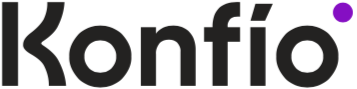 3 tips de fin de año para evitar el grave error de no separar tus gastos personales y los del negocioDe acuerdo con datos de Konfío, actualmente 4 de cada 10 emprendedores del país usa una tarjeta personal para fondear los gastos de su empresa, lo cual se traduce en un desorden contable, altos intereses y poca claridad en el rumbo del negocio.Ciudad de México, 21 de diciembre de 2022.- En la vida financiera del propietario o propietarios de una pequeña y mediana empresa (pyme), existe un momento en el que, como a veces ocurre con los cócteles en una fiesta decembrina, el “mezclarle” es un grave error. Hablamos de combinar los gastos personales con los del negocio, algo crucial en la última etapa del año, cuando ocurre ese vendaval de gastos, ventas, cortes de caja, etc.De hecho, actualmente 4 de cada 10 emprendedores del país usa una tarjeta personal para fondear los gastos de su empresa, de acuerdo con datos de Konfío, la empresa de finanzas tecnológicas que impulsa a las compañías mexicanas en crecimiento.Y es que muchas veces olvidamos que mantener los gastos separados no sólo ayuda a reducir los problemas personales para el propietario del negocio, sino que también facilita enormemente el manejo de las finanzas. Esto sin olvidar los enormes intereses que se evitan cuando se hace una correcta gestión de gastos, con aliados como la tecnología. Pensando en ello, los expertos de Konfío comparten estos 3 sencillos consejos:1. Prioriza el orden de las cosas y corta de raízLo primero es priorizar el orden de las cosas. Por ejemplo y aunque parezca obvio, casi la mitad de las pymes registra pagos atrasados de facturas, entre otros desafíos como la administración, elemento del que adolecen 3 de cada 10 pymes, de acuerdo con los resultados de la “Radiografía del Emprendimiento en México 2022”, de la ASEM.Para evitarlo, la recomendación es hacer un balance de las cuentas del negocio para conocer el estado actual. Ahora, si resulta más fácil, se puede buscar una firma que se dedique a esto o a un contador que pueda orientar sobre el estado de los ingresos y egresos. Con esto se tendrá un panorama general de las finanzas. La idea también es cortar de raíz cualquier inyección de dinero personal para fondear el negocio y viceversa.2. Busca alternativas diseñadas para negociosEn segundo lugar, es bueno buscar alternativas diseñadas específicamente para mejorar la gestión empresarial. Tal es el caso de las tarjetas de crédito empresariales (TDC), las cuales se basan en nuevas tecnologías para optimizar el control y la productividad de las pymes. ¿Cómo se logra esto? Debido al uso de inteligencia de datos en algoritmos. La TDC de Konfío, por ejemplo, permite, entre otros beneficios, el canalizar los gastos de la empresa, obtener una liquidez inmediata al ofrecer hasta 50 días de financiamiento sin intereses, diferir los gastos de la empresa con tasa preferencial, o hacer pagos por SPEI desde la app de la tarjeta. En adición, la TDC permite la conciliación de facturas de manera sencilla, así como establecer roles y permisos con límite de gasto.3. Define metas de negocio y personalesUna buena idea de propósito de año nuevo es definir metas, tanto para el negocio como personales, y encauzarlas por su lado cada una. Para lograrlo es pertinente generar presupuestos de la empresa y personales. En el caso de una compañía, es necesario tener claro por dónde fluye el capital, en qué se gasta y en qué se ingresa; por su lado, el bolsillo del propietario seguramente agradecerá el hacer lo mismo en las finanzas personales. Con esta planeación se podrá saber cuándo invertir y cuándo ahorrar. Un caso típico es el objetivo de vender más, donde el tener un estimado de las ventas permitirá crear estrategias para crecer. Si la pyme tiene más de un año se puede realizar un pronóstico de años anteriores y hacer ajustes para incrementar las ventas en diferentes periodos. Una pregunta relevante es: ¿qué hay que hacer para que el producto o servicio se venda más?Como vemos, y si bien a menudo al empresario mexicano le cuesta hacer el ejercicio de separar gastos, siempre es posible comenzar a cambiar este escenario y el fin de año es un buen momento reflexivo para hacerlo posible. La lección es clara: hay que separar los gastos, son dos mundos independientes, y mientras más claros estén ambos, mayores posibilidades tienes de triunfar también en ambos.-o0o-Acerca de KonfíoKonfio es la compañía líder de tecnología enfocada en impulsar el crecimiento y productividad de las empresas en México mediante una oferta diferenciada de tres soluciones financieras: financiamiento, gestión y pagos. Desde su fundación en 2013, ofrece acceso ágil a créditos empresariales con un proceso de decisión inmediato basado en datos e inteligencia artificial. En 2020, lanzaron una tarjeta de crédito, y en 2022 sumó terminales de pagos para negocios. Todas estas soluciones buscan mejorar la productividad y acelerar las ventas de las pymes en México. Hasta la fecha Konfío ha recaudado 287 millones de dólares de inversores como Softbank, VEF, Kaszek Ventures, QED Investors, la Corporación Financiera Internacional, Lightrock, Goldman Sachs, Gramercy y Tarsadia Capital. Hoy Konfio es la entidad fintech que más fondos está canalizando a las pequeñas y medianas empresas en crecimiento, el segmento más importante para el desarrollo del país.Síguenos en:LinkedIn: https://www.linkedin.com/company/konfio/Facebook: https://www.facebook.com/konfioInstagram: https://www.instagram.com/konfio.mx/?hl=es-laYouTube: https://www.youtube.com/user/konfio Twitter: https://twitter.com/konfiomxContacto para prensa anotherRodrigo Franco | Sr. PR Expert5570517579rodrigo.franco@another.coKonfíoAdriana Botello Oropeza | PR & MKT Manageradriana.botello@konfio.mx